中国电子科技集团公司第十研究所招聘简章一、十所简介 中国电子科技集团公司第十研究所（以下简称“十所”），是新中国成立后创建的第一个综合性电子技术研究所，属于国家一类科研事业单位，现位于四川省成都市。　　十所本部主要从事军用电子装备和信息系统的研制、生产及售后服务，拥有四个事业部、两个集团级重点实验室等部门。并拥有“信号与信息处理”和“电磁场与微波技术”两个硕士学位授权点和“成都天奥集团有限公司”博士后科研工作站。经过60余年的发展，十所逐步明确以军品、民品和对外贸易为主要发展方向，形成以情报信息系统和航空电子信息系统为核心主业，在通信和数据链、航天电子、敌我识别、制导等领域多专业协同发展的新局面。十所先后获国家、省部级科技成果奖430余项，其中国家发明奖1项、国家科技进步特等奖10项、一等奖8项、二等奖18项，全国科学大会重大成果奖9项。获得国家质量金质奖1枚，银质奖4枚。曾荣获第一批“全国文明单位”称号，多次荣获“全国五一劳动奖”。二、首批次招聘职位及专业（微信公众号上陆续更新，请保持关注）1、硕士及以上学历招聘职位与专业2、本科学历招聘职位及专业注：上表是秋招首批次岗位，后续还将有岗位陆续发布。请关注微信公众号“十所微招聘”通知三、招聘流程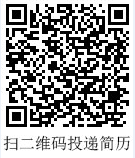    投递简历→简历筛选→专业面试→综合面试→测评→发放录用通知书注意事项：简历投递地址：http://campus.51job.com/zdss10  （详细招聘行程请点击简历投递地址查看)                    应聘人员请认真选择投递岗位，如被录用，会优先考虑以此为录用岗位，但最终以面试情况以及企业实际需求等进行确定。2、面试名单公布：在每个城市最后一场宣讲结束后公布次日面试安排，请关注十所微信公众号，届时也会通过短信通知，请同学们保持手机畅通。3、录用名单公布：面试结束后会通过短信和微信公众号等渠道进行通知，面试通过人员按照通知相关要求来领取录用通知书并签订录用协议。四、招聘行程（微信公众号陆续更新，请保持关注“十所微招聘”）五、联系我们通信地址：四川省成都市金牛区营康西路85号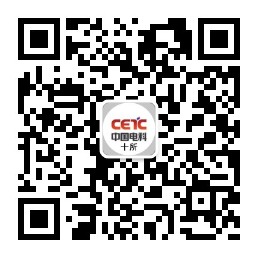 邮政编码：610036招聘官网：http://campus.51job.com/zdss10（点击进入网站可进行简历投递）电子邮箱：zdss10hr@163.com微信公众号：“十所微招聘”，欢迎在微信平台上进行交流互动。六、后续微信公众号发布内容各城市面试行程，面试名单，签约说明，招聘系统使用注意事项等。招聘职位相关专业计算机科学与技术（含计算机大类）计算机科学与技术、应用数学、运筹学、信息安全、信息融合、软件工程、网络工程、大数据、云计算、系统工程、模式识别与智能系统、人工智能及应用、遥感与测绘、GIS、自动化等信号与信息处理（含雷达）信号与信息处理、雷达信号处理、水声工程、火控、飞行器设计、量子物理、无线电物理、光学工程、电子科学与技术、信息工程、系统工程、应用数学、遥感与测绘、模式识别与智能系统、人工智能及应用等。通信与信息系统通信与信息系统、通信工程、光学工程（光通信方向）、无线电物理、电子科学与技术、信息工程、系统工程、电子科学与技术等电磁场与微波（含天线）电磁场与微波技术、电波传播与天线、无线电物理等电路与系统电路与系统、系统工程、控制理论与控制工程等应用数学应用数学等数学类专业电子对抗电子对抗、信息对抗等导航制导与控制（综合制导方向信号与信息处理、雷达信号处理、水声工程结构（机械）设计结构设计等相关专业机械电子工程（含工艺）机械电子工程、机械工艺设计等战略与投资管理经济类、投资管理、财务等相关专业财务管理财务、会计、工商管理，经济等相关专业人力资源管理人力资源、工商管理等相关专业招聘职位相关专业外场保障通信工程、电子科学与技术、微波、计算机等软件编码计算机、软件工程等相关专业地点学校宣讲时间宣讲场地长春吉林大学（南区）9月10日待定西安西北工业大学（长安校区）9月10日 14:00电信学院学术报告厅西安西北工业大学（友谊校区）9月10日 19:00阶6西安西安电子科技大学（老校区）9月11日 10:00阶梯教室608西安西安交通大学9月11日 16:40就创中心204室哈尔滨哈尔滨工业大学（一校区）9月11日 19:00活动中心327哈尔滨哈尔滨工程大学（主校区）9月12日14:00启航报告厅成都四川大学（望江校区）9月12日 14:00就业201成都西南交通大学（犀浦校区）9月14日待定成都电子科技大学（清水河校区）9月14日 14:00图书馆学术报告厅大连大连理工大学9月17日待定长沙湖南大学(南校区）9月17日待定长沙国防科技大学（四方坪校区）9月17日待定南京南京航空航天大学(将军路校区）9月17日待定南京南京理工大学（孝陵卫校区)9月17日19:00第四教学楼A109南京南京大学（仙林校区）9月18日10:00十食堂三楼就业中心303B南京东南大学（四牌楼校区）9月18日14:30中山院111武汉华中科技大学9月19日 9:00大学生活动中心303武汉武汉大学（信息学部）9月19日15:00卓越厅合肥中国科学技术大学（西区）9月25日待定合肥合肥工业大学（翡翠湖校区）9月25日待定重庆重庆大学（沙坪坝校区）9月25日待定天津天津大学9月25日 19:00待定北京北京航空航天大学(海淀路校区)9月26日 14:00待定北京北京理工大学9月27日 10:00唯实报告厅北京北京邮电大学9月27日 14:00待定杭州浙江大学（玉泉校区）9月28日待定兰州兰州大学（盘旋路校区）9月28日待定上海同济大学（嘉定校区）10月10日待定上海上海交通大学（闵行校区）10月10日待定上海复旦大学（邯郸校区）10月10日待定